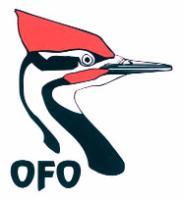 Ontario Field OrnithologistsOFO Convention 2017Donor AppreciationOFO gratefully acknowledges these donors of prizes for the 2017 Convention!Prize 1. TBD.  Donor - Bird Studies Canada via Jody AllairPrize 2. TBD.  Donor - Bill ReadPrize 3. "The Original Water-Color Paintings by John James Audubon for the Birds of America" (two volumes).  Donor - Bill and Barbara BowmanPrize 4. Book TBD.  Donor - Brian HobbsPrize 5. TSN-501, the new 50 mm Compact Spotting scope with 20-40x zoom eyepiece.  Donor - Celestron/Kowa via Gary StepheyPrizes 6 to 10. Bird Apron, bird measuring cups, 5 shopping bags with bird or butterfly designs.  Donor - Claire NelsonPrize 11. Bag of Armstrong Feather Treat Premium Blend bird seed.  Donor - Doerksen Country Store, Port RowanPrize 12. Vortex Diamondback 8x42 binoculars.  Donor - Eagle Optics/Vortex Canada via Paul GrantPrize 13. “The Best of The Raven”, Volume 1, 1893-1993 by Dan Strickland and Russ Rutter and “The Best of The Raven”, Volume 2, 1993-2000, by Dan Strickland.  Donor - Friends of AlgonquinPrize 14. “Dam Builders: The Natural History of Beavers and Their Ponds”, by Michael Runtz.  Donor - Friends of AlgonquinPrize 15. “Field Guide to The Dragonflies and Damselflies of Algonquin Prov. Park and Surrounding Area”, by Colin Jones, Andrea Kingsley, Peter Burke and Matt Holder.  Donor - Friends of AlgonquinPrize 16. Birds of Algonquin Park by Ron Tozer.  Donor - Friends of AlgonquinPrize 17. LPBO 2018 Calendar.  Donor - Friends of Long Point Bird Observatory via Diane SalterPrize 18. Gift Basket.  Donor - Friends of Pt. Pelee and Pt Pelee National ParkPrize 19. Two Bottles of wine.  Donor - Frisky Beaver Wine Company, Port RowanPrize 20. Bag of bird seed.  Donor - Golden Belt SeedPrize 21. TBD.  Donor - Huron Fringe Birding Festival/Friends of MacGregor Point via Fred JazvacPrize 22. “Photo Field Guide to the Reptiles and Amphibians of Ontario” by St. Thomas Field Naturalists + two LPBLT publications: “Gardening with Native Plants: A Biodiversity Handbook” and “Conserving Carolinian Reptiles: A Biodiversity Handbook” + an LPBLT bumper sticker + “Helping Wildlife at Home” publication.  Donor - Long Point Basin Land Trust via Lyndsay ShularPrize 23. $95 Gift Certificate.  Donor - Long Point Eco AdventuresPrize 24. Bag of Topcrop Wild Bird Food.  Donor - Live Right Pet Supplies in SimcoePrize 25. $15 donation.  Donor - Long Point World Biosphere Reserve Foundation (LPWBRF) via Shirley RotheryPrize 26. NCC gear.  Donor - Nature Conservancy of Canada via Linda BranderhorstPrizes 27 and 28. "Lore and Legends of Long Point" by Harry B. Barrett.  Donor - Norfolk Field Naturalists via Inga HinnerichsenPrize 29. Gift basket.  Donor - Norfolk Tourism & Economic Development via Clark HoskinPrize 30. Artwork.  Donor - Peleegirl Art via Sarah RupertPrize 31. Lowepro Optic Series belt pack.  Donor - Pelee Wings Nature Shop via Mike MalonePrize 32. 1lb of Biodiversity Friendly Organic Coffee.  Donor - Prince Edward Point Bird Observatory via Cheryl AndersonPrizes 33 and 34. $250 gift certificate.  Donor - Quest Tours via Justin PeterPrize 35. TBD.  Donor - Ritchie Feed and Seed, Ottawa via Jim TuttonPrize 36. “Being a Bird in North America” by Robert Alvo.  Donor - Robert AlvoPrize 37. A selection of bird-friendly plants.  Donor - South Coast Gardens via Kevin KavanaghAdditional door prizes received after this donor recognition sheet went to press will be acknowledged during the prize awards.